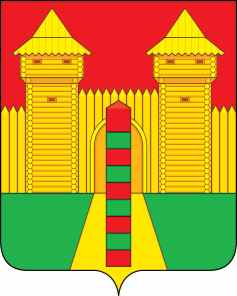 АДМИНИСТРАЦИЯ  МУНИЦИПАЛЬНОГО  ОБРАЗОВАНИЯ «ШУМЯЧСКИЙ   РАЙОН» СМОЛЕНСКОЙ  ОБЛАСТИПОСТАНОВЛЕНИЕот 11.01.2024г. № 4        п. ШумячиВ соответствии с Уставом Шумячского городского поселения, Правилами благоустройства территории Шумячского городского поселения, утвержденными решением Совета депутатов Шумячского городского поселения от 27.02.2023 года №7, письмом Шумячского районного потребительского общества от 26.12.2023 года №120Администрация муниципального образования «Шумячский район» Смоленской областиП О С Т А Н О В Л Я Е Т:Внести изменение в   Реестр мест (площадок) накопления твердых коммунальных отходов на территории Шумячского городского поселения, утвержденный постановлением Администрации муниципального образования  «Шумячский район» Смоленской области от 08.09.2022 года №405-р «Об утверждении Реестра мест (площадок) накопления твердых коммунальных отходов на территории Шумячского городского поселения» дополнив позициями следующего содержания:      2. Настоящее постановление вступает в силу со дня его подписания.И.п. Главы муниципального образования«Шумячский район» Смоленской области                                             Д.А. КаменевО внесении изменений в Реестр мест (площадок) накопления твердых коммунальных отходов на территории Шумячского городского поселения88ул. Советская, вблизи д.5653°855218С  32°433934ВШумячское районное потребительское обществоОткрытая, покрытие отсутствует, ограждение отсутствует4 м210,75м3гаражи89ул. Советская, вблизи д.6853°855378С  32°427358ВШумячское районное потребительское обществоОткрытая, покрытие отсутствует, ограждение отсутствует 8м221,5 м3Шумячское районное потребительское обществогаражи